АДМИНИСТРАЦИЯКАРТАЛИНСКОГО МУНИЦИПАЛЬНОГО РАЙОНАПОСТАНОВЛЕНИЕВ соответствии с пунктом 19 Порядка разработки и утверждения органами местного самоуправления схемы размещения нестационарных торговых объектов на земельных участках, в зданиях, строениях, сооружениях, находящихся в государственной или муниципальной собственности, утвержденным постановлением Правительства Челябинской области от 25.01.2016 года № 5-П и руководствуясь протоколом от 21.09.2023 года № 2 заседания комиссии по формированию и согласованию проекта Схемы размещения нестационарных торговых объектов на земельных участках, в зданиях, строениях, сооружениях, находящихся в государственной или муниципальной собственности, администрация Карталинского муниципального района ПОСТАНОВЛЯЕТ:1. Внести дополнение в приложение 1 к постановлению администрации Карталинского муниципального района от 11.10.2022 гола № 1014 «Об утверждении Схемы размещения нестационарных торговых объектов на территории Карталинского муниципального района», дополнив Схему размещения нестационарных торговых объектов на земельных участках, в зданиях, строениях, сооружениях, находящихся в муниципальной собственности  Карталинского муниципального района, пунктом 26 следующего содержания:2. Внести дополнение в приложение 2 к указанному постановлению, дополнив графическую часть Схемы размещения нестационарных торговых объектов на земельных участках, в зданиях, строениях, сооружениях, находящихся в муниципальной собственности Карталинского муниципального района, схемой следующего содержания: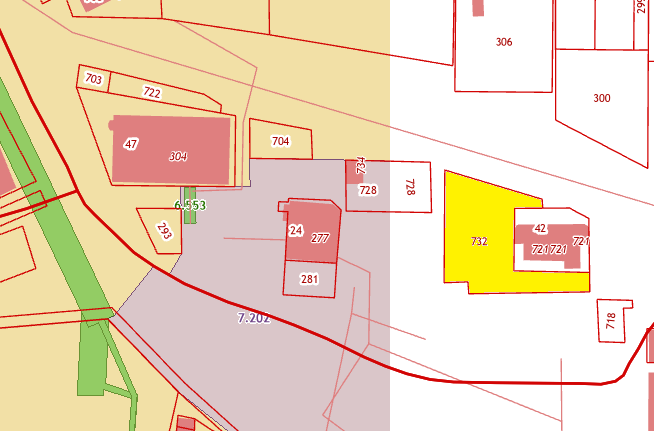 26) пер. Нефтебазный, д.5В3. Разместить настоящее постановление на официальном сайте администрации Карталинского муниципального района.4. Контроль за исполнением настоящего постановления возложить на заместителя главы по муниципальному имуществу, земельным и правовым вопросам Карталинского муниципального района Максимовскую Н.А.Глава Карталинского муниципального района                                                                       А.Г. Вдовин22.09.2023 года № 1017О  внесении дополнений в  постановление администрации Карталинского муниципального  района      от     11.10.2022      года№ 1014 «26пер. Нефтебазный, д.5Вземель-ный участок74:08:4701016:7321234 кв.м  2023 г.-      2030 г.ИП Дубровина И.В.Для предпринимательской деятельностимуниципа-льная»